RegulaminIMPREZY BIEGOWEJ #OGARNIAM ŻYCIE… BIEGIEMI. ORGANIZATORZYKrakowski Szkolny Ośrodek Sportowy im. „Szarych Szeregów”Urząd Miasta Krakowa Wydział Edukacji PARTNER WYDARZENIA: Wodociągi Miasta Krakowa S.A.II. UCZESTNICYKrakowskie szkoły podstawowe zakwalifikowane do udziału w pilotażowym programie #OGARNIAM ŻYCIEIII. CEL IMPREZYUpowszechnianie idei pilotażowego programu miejskiego #OGARNIAM ŻYCIE, którego celem jest wzmacnianie kondycji psychicznej uczniów krakowskich szkół. Popularyzacja aspektów prozdrowotnych aktywności fizycznej.Promocja biegania, jako najprostszej formy aktywności fizycznej w każdym wieku.Integrowanie uczniów szkół do wspólnego uprawiania aktywności fizycznej.Promocja działalności Krakowskiego Szkolnego Ośrodka Sportowego.IV.  TERMIN I MIEJSCETermin: 26.05.2023 r. (piątek). Rozpoczęcie zawodów o godz. 10:00.Miejsce: Krakowskie Błonia (w pobliżu Kamienia Papieskiego)Szczegółowy plan trasy dostępny będzie na stronie internetowej www.ksos.pl, na fanpage’u Krakowskiego Szkolnego Ośrodka Sportowego na platformie Facebook oraz na stronach Portalu Edukacyjnego.V. OPIS BIEGUDystans ok. 1500 m po ścieżkach biegowych na błoniach krakowskich.Odbiór pakietów startowych możliwy będzie w KSOS al. Powstania Warszawskiego 6 (pok. 125) 
w terminach:23.05.2023 r. /wtorek/ w godz. 8:00 – 14:30;24.05.2023 r. /środa/ w godz. 8:00 – 14:30;25.05.2023 r. /czwartek/ w godz. 8:00 – 14:30.VI. UCZESTNICTWO I ZGŁOSZENIA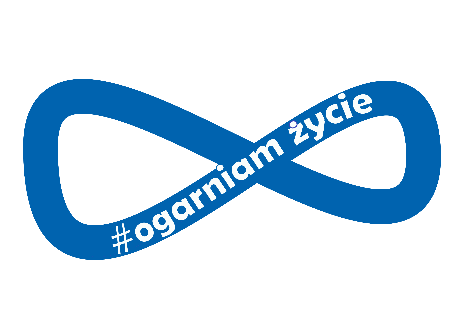 W biegu mogą wziąć udział uczniowie krakowskich szkół podstawowych uczestniczących 
w pilotażowym programie #OGARNIAM ŻYCIE.Każda szkoła może wytypować do biegu 10 uczniów (5 dziewcząt i 5 chłopców).Warunki uczestnictwa:Akceptacja Regulaminu uczestnictwa w Imprezie biegowej organizowanej w ramach pilotażowego programu #OGARNIAM ŻYCIE;Przesłanie Formularza zgłoszeniowego (Załącznik nr 1) oraz Listy uczniów UZUPEŁNIONEJ KOMPUTEROWO - w terminie do 12.05.2023 r. Załączniki nr 1 i 2 należy przesłać w formie skanu na adres e-mail:   sekretariat@ksos.pl Lista uczniów biorących udział w wydarzeniu udostępniona zostanie firmie, która obsługiwać będzie wydarzenie w zakresie techniczno-informatycznym, z którą Krakowski Szkolny Ośrodek Sportowy podpisał umowę powierzenia danych osobowych w zakresie obsługi wydarzeń sportowych.Niedostarczenie dokumentów wskazanych w ust. 3 pkt b) w określonym terminie zostanie potraktowane jako rezygnacja z uczestnictwa w Imprezie.Odbioru pakietu startowego dokonuje opiekun szkoły. Każdy zawodnik otrzyma pakiet startowy, który zawierać będzie techniczną koszulkę z logo organizatora. Zawodnik ma obowiązek startu w koszulce technicznej otrzymanej od organizatora, pod rygorem niedopuszczenia do udziału w biegu. .Organizator zapewnia wodę do picia na trasie i bezpośrednio po biegu.Organizator zapewnia opiekę medyczną podczas trwania imprezy.Organizator nie zapewnia uczestnikom ubezpieczenia od następstw nieszczęśliwych wypadków. Uczestnik może zakupić stosowne ubezpieczenie we własnym zakresie. Organizator jest ubezpieczony od odpowiedzialności cywilnej i nie zapewnia jakiegokolwiek ubezpieczenia na życie, zdrowotnego lub od odpowiedzialności cywilnej z tytułu choroby, wypadku, odniesienia obrażeń, poniesienia śmierci lub poniesienia jakichkolwiek strat bądź szkód jakie mogą wystąpić w związku 
z obecnością i/lub uczestnictwem w zawodach.Organizator nie zapewnia możliwości skorzystania z natrysków.W trakcie trwania imprezy będzie czynny depozyt w godz. 8:00 do zakończenia imprezy. Worki na rzeczy będą dostępne przy depozycie. Organizator nie ponosi odpowiedzialności za rzeczy wartościowe pozostawione w depozycie.VII. OPŁATYImpreza biegowa #OGARNIAM ŻYCIE… BIEGIEM finansowana jest ze środków Gminy Miejskiej Kraków. Udział w Imprezie biegowej #OGARNIAM ŻYCIE… BIEGIEM jest bezpłatny.VIII. KLASYFIKACJEKlasyfikacja indywidualna dla dziewcząt i chłopców, oraz klasyfikacja drużynowa (suma najlepszych czasów dwóch dziewcząt i dwóch chłopców 
z każdej szkoły). Warunkiem sklasyfikowania szkoły jest ukończenie biegu przez minimum 2 chłopców 
i 2 dziewczyny.IX. NAGRODYKlasyfikacja indywidualna:Nagrody rzeczowe dla miejsc 1- 6 dla chłopców i dziewcząt oddzielnie. Klasyfikacja drużynowa szkół:Voucher na sprzęt sportowy:I miejsce 2500 PLNII miejsce 2000 PLNIII miejsce 1500 PLNX. PRZETWARZANIE DANYCH OSOBOWYCHAdministratorem Państwa danych osobowych jest Krakowski Szkolny Ośrodek Sportowy 
im. Szarych Szeregów, z siedzibą al. Powstania Warszawskiego 6, 31-541 Kraków.Celem przetwarzania danych osobowych jest realizacja usług świadczonych przez naszą placówkę m.in. wykonanie programu oraz zapewnienie bezpieczeństwa uczestników.Informujemy, że:Mają Państwo prawo do żądania od administratora dostępu do Swoich danych osobowych, ich sprostowania, ograniczenia przetwarzania oraz prawo do przenoszenia danych. Jeżeli przetwarzanie danych odbywa się wyłącznie na podstawie zgody to mają Państwo prawo 
w dowolnym momencie wycofać udzieloną zgodę, przy czym jej wycofanie nie wpływa na zgodność z prawem przetwarzania, którego dokonano na podstawie tejże zgody przed jej wycofaniem.Dane osobowe będą przechowywane przez okres wynikający z przepisów prawa, 
w szczególności ustawy z dnia 14 lipca 1983 r. o narodowym zasobie archiwalnym i archiwach oraz rozporządzenia Prezesa Rady Ministrów z dnia 18 stycznia 2011 r. w sprawie instrukcji kancelaryjnej, jednolitych rzeczowych wykazów akt oraz instrukcji w sprawie organizacji  i zakresu działania archiwów zakładowych. Państwa dane będą przetwarzane do chwili realizacji celu, a następnie przechowywane 
w składnicy akt KSOS przez okres 5 lat.Mają Państwo prawo do wniesienia skargi do organu nadzorczego, którym jest Prezes Urzędu Ochrony Danych Osobowych z siedzibą ul. Stawki 2, 00-193 Warszawa.Podanie danych osobowych wymaganych przepisami prawa jest warunkiem realizacji usług świadczonych przez naszą jednostkę.Konsekwencją niepodania danych wymaganych przepisami prawa jest brak możliwości świadczenia przez naszą jednostkę usług.Państwa dane osobowe będą przetwarzane na podstawie przepisów prawa, a w szczególnych przypadkach - na podstawie Państwa zgody, 
w związku z art. 6 ust. 1 rozporządzenia Parlamentu Europejskiego i Rady (UE) 2016/679 z dnia 
27 kwietnia 2016 r. w sprawie ochrony osób fizycznych. w związku z przetwarzaniem danych osobowych i w sprawie swobodnego przepływu takich danych oraz uchylenia dyrektywy 95/46/WE (RODO). Dane kontaktowe Inspektora Ochrony Danych: inspektor4@mjo.krakow.pl XI. POSTANOWIENIA KOŃCOWEZawody odbędą się bez względu na warunki atmosferyczne.Uczestnik biegu zobowiązany jest stosować się do wskazań osób odpowiedzialnych za bezpieczeństwo, służb porządkowych i osób działających w imieniu organizatora.Uczestnik startuje wyłącznie na własną odpowiedzialność i ponosi związane z tym ryzyko. Uczestnik zobowiązany jest do uzyskania zgód i oświadczeń rodziców/opiekunów prawnych uczniów, zgodnie z Załącznikiem nr 3. Organizator zaleca uczestnikom wykonanie profilaktycznych badań lekarskich mogących potwierdzić brak przeciwwskazań do udziału w biegu.Uczestnicy pokonujący dystans w sposób niedozwolony lub poza wyznaczoną trasą, zostaną zdyskwalifikowani.W każdym biegu pomiar czasu i ustalenie kolejności będzie dokonywane za pomocą elektronicznego systemu pomiaru czasu.Podczas biegu uczestnicy muszą posiadać numery startowe przekazane przez organizatora, przypięte z przodu do koszulki startowej /otrzymanej od organizatora/. Zasłanianie numeru startowego w części lub w całości jest niedopuszczalne pod karą dyskwalifikacji.Warunkiem sklasyfikowania zawodnika jest przebiegnięcie po zatwierdzonej trasie  biegu.Organizator zastrzega sobie prawo do publikacji wyników zawodów.Organizator zastrzega sobie prawo do wprowadzania zmian w regulaminie. Wiążąca i ostateczna interpretacja regulaminu należy do organizatora. O zmianach w regulaminie Organizator będzie informował na stronie internetowej.W sprawach nieujętych regulaminem rozstrzyga Organizator.Przyjęcie numeru startowego oznacza akceptację niniejszego Regulaminu.Protesty można składać do Sędziego Głównego zawodów, do 15 minut po zakończeniu biegu. Rozstrzygnięcia niezwłocznie dokonuje Sędzia Główny. Rozstrzygnięcie jest wiążące i ostateczne.  Aktualności dostępne na stronie internetowej www.ksos.pl oraz na fanpage’u Krakowskiego  Szkolnego Ośrodka Sportowego na platformie Facebook oraz na stronach Portalu Edukacyjnego.Załącznik nr 1 do Regulaminu Imprezy biegowej #OGARNIAM ŻYCIE… BIEGIEMFORMULARZ ZGŁOSZENIA  
-  IMPREZA BIEGOWA #OGARNIAM ŻYCIE… BIEGIEMNazwa szkoły - ……………………………………………………………………………………………………………Adres szkoły - …..……………………………….……………………………………………………………............Numer telefonu szkoły - ……………..…………………………………..…….….……………………………….E-mail szkoły - …………………………………………………….……………..………………………………………Osoba do kontaktu w sprawach organizacyjnych 
(imię i nazwisko, e-mail, telefon) …..……………………………………………………………………………………….………………………………………..……………..……………………………………………………………………………………….………………………………………..…………Klasa/klasy…..……………………………………………………………………………………….………………………………………..…………Kraków, ……………………………………….………			          ……………………………………….………                  								(pieczęć i podpis Dyrektora Szkoły)Załącznik nr 2do Regulaminu Imprezy biegowej #OGARNIAM ŻYCIE… BIEGIEMLISTA UCZNIÓWSzkoły ………………………………………………………………………………………………………………………………………….uczestników Imprezy biegowej #OGARNIAM ŻYCIE… BIEGIEM w dniu 26.05.2023 r.  godz. 10.00Oświadczam, że rodzice/opiekunowie prawni  ww. uczniów:wyrazili zgodę na udział ich dziecka w Imprezie biegowej #OGARNIAM ŻYCIE… BIEGIEM 
(zgodnie z Załącznikiem nr 3 do Regulaminu);zostali zapoznani z Regulaminem uczestnictwa w Imprezie biegowej #OGARNIAM ŻYCIE… BIEGIEM;zostali zapoznani z klauzulą o przetwarzaniu danych osobowych;Oświadczam, że posiadam do wglądu dokumenty potwierdzające działania, o których mowa powyżej.  ……………………………….…….……………………………      		(pieczęć i podpis Dyrektora Szkoły)Załącznik nr 3do Regulaminu Imprezy biegowej #OGARNIAM ŻYCIE… BIEGIEMOŚWIADCZENIE I ZGODA RODZICA/OPIEKUNA PRAWNEGO 
na udział dziecka w Imprezie biegowej #OGARNIAM ŻYCIE… BIEGIEMOświadczam, iż moje dziecko nie ma przeciwwskazań zdrowotnych do startu w biegu 
oraz zostałam/em* zaznajomiony i akceptuję treść Regulaminu. Wyrażam zgodę na udział mojego  syna/córki (imię i nazwisko): .............................................................................................................................................klasa ............ w Imprezie biegowej #OGARNIAM ŻYCIE… BIEGIEM organizowanej przez Krakowski Szkolny Ośrodek Sportowy im. Szarych Szeregów oraz Wydział Edukacji Urzędu Miasta Krakowa.Kraków, dn. ……………………………...r.	   ………………………………………………………………………………(czytelny podpis rodzica lub opiekuna prawnego dziecka, którego dane dotyczą)OŚWIADCZENIEo wyrażeniu zgody na publikację wizerunku dziecka w związku z jego udziałem w Imprezie biegowej #OGARNIAM ŻYCIE… BIEGIEMB. Wyrażam zgodę/Nie wyrażam zgody* na fotografowanie i nagrywanie wizerunku mojego dziecka …………………………………………………………………………….. (imię i nazwisko dziecka) 
oraz wykorzystanie tego wizerunku poprzez umieszczanie go w materiałach w celach informacji,  promocji  na terenie jednostki, na stronie internetowej jednostki, w mediach, 
na portalach społecznościowych. *niepotrzebne skreślićKraków, dn. ……………………………...r.	   ………………………………………………………………………………(czytelny podpis rodzica lub opiekuna prawnego dziecka, którego dane dotyczą)Lp.NAZWISKO I IMIĘ UCZNIAKLASAZgoda Rodzica/Opiekuna 
na publikację wizerunku ucznia (zgodnie z Załącznikiem nr 3 do Regulaminu)  TAK/NIE12345678910